全国高校朝鲜语专业四八级考试网上报名系统操作手册登录输入网址，在首页（如图1-1）输入账号登录系统。使用自己注册的用户名和密码进行登录。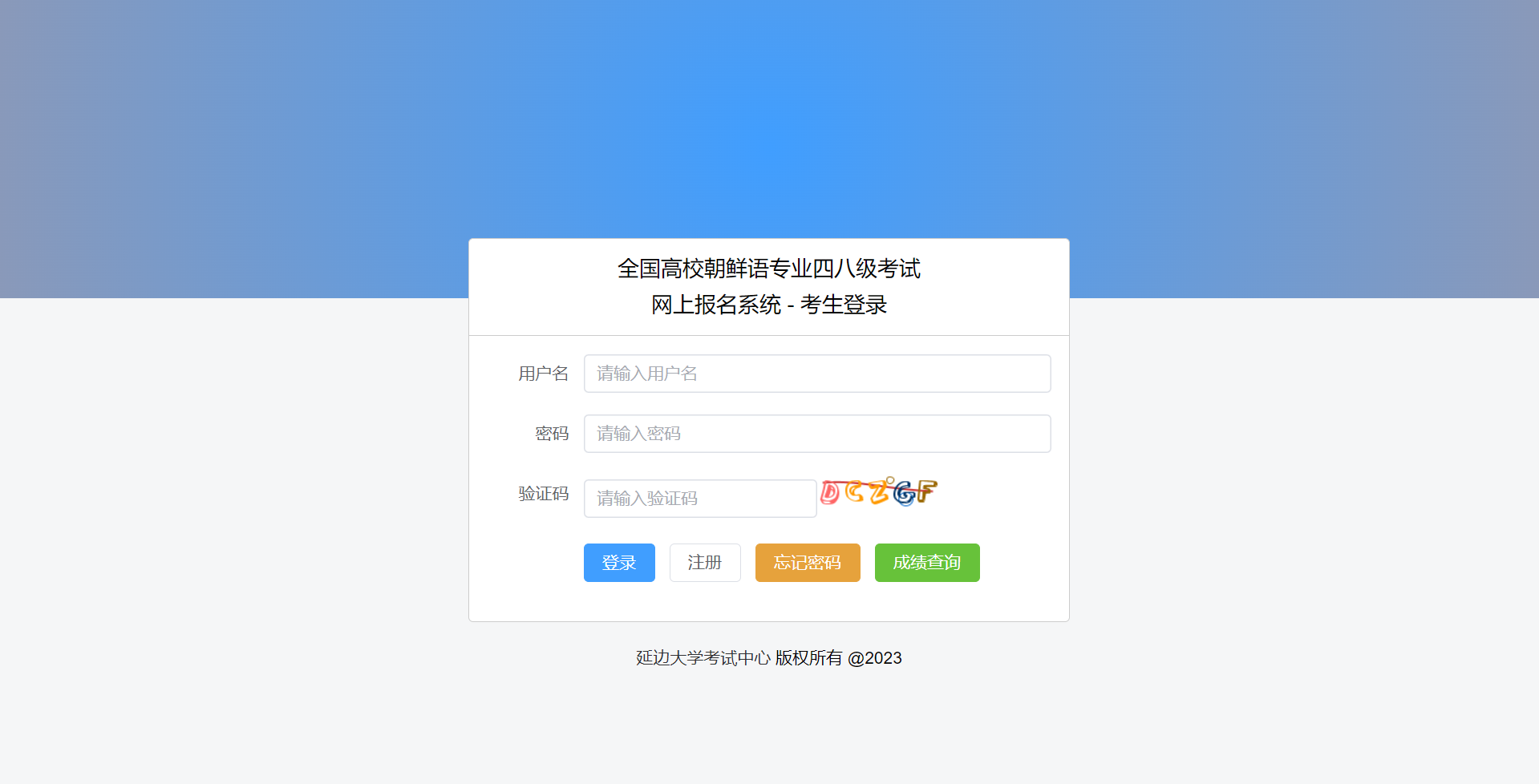 注册点击首页的注册按钮，进入注册页面，注册新用户。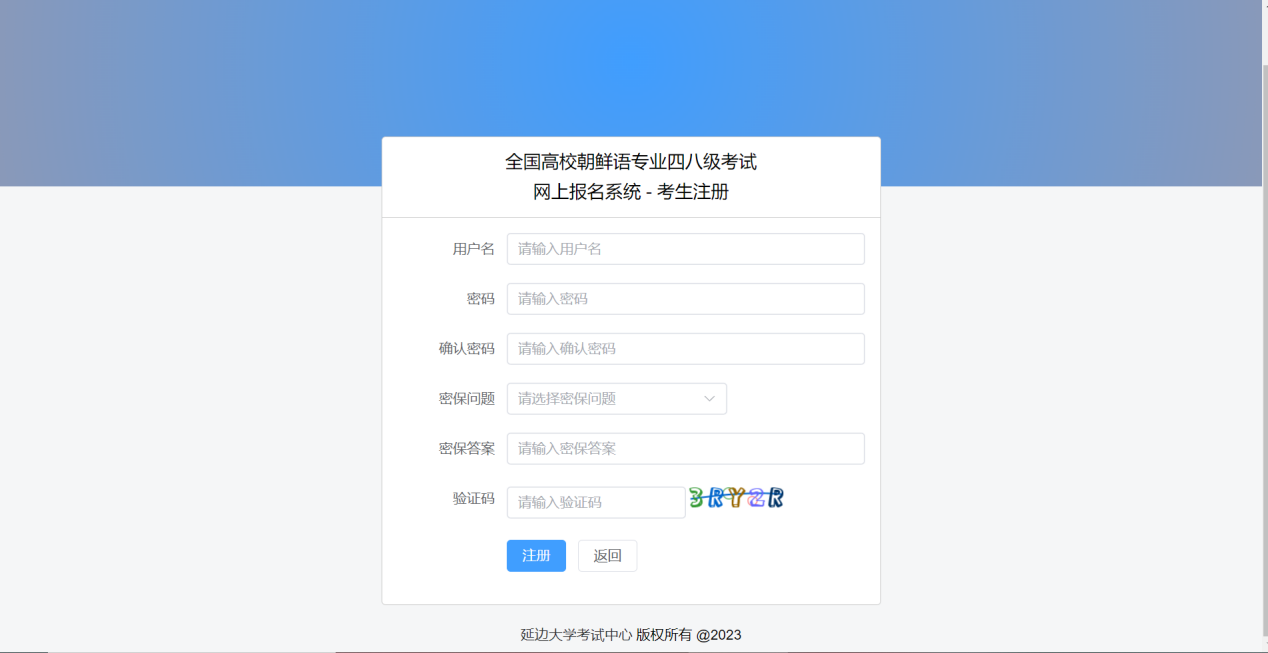 忘记密码忘记密码时，可点击首页“忘记密码”，根据用户名查找用户，回答密保问题重置密码。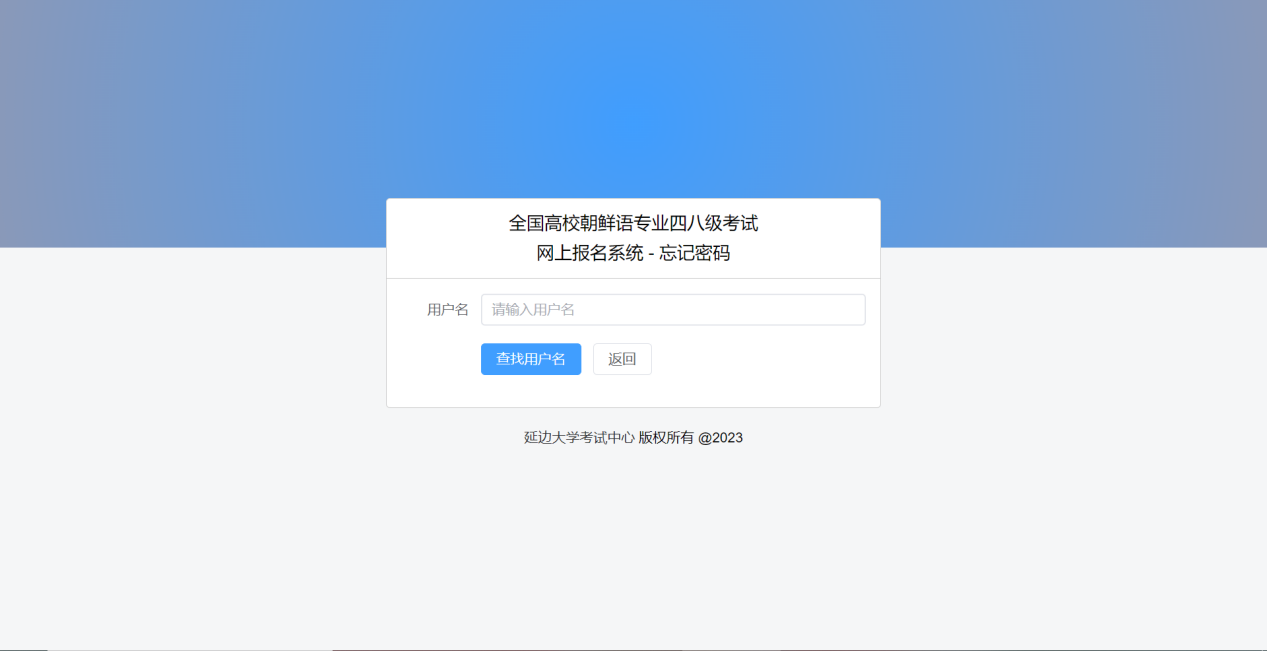 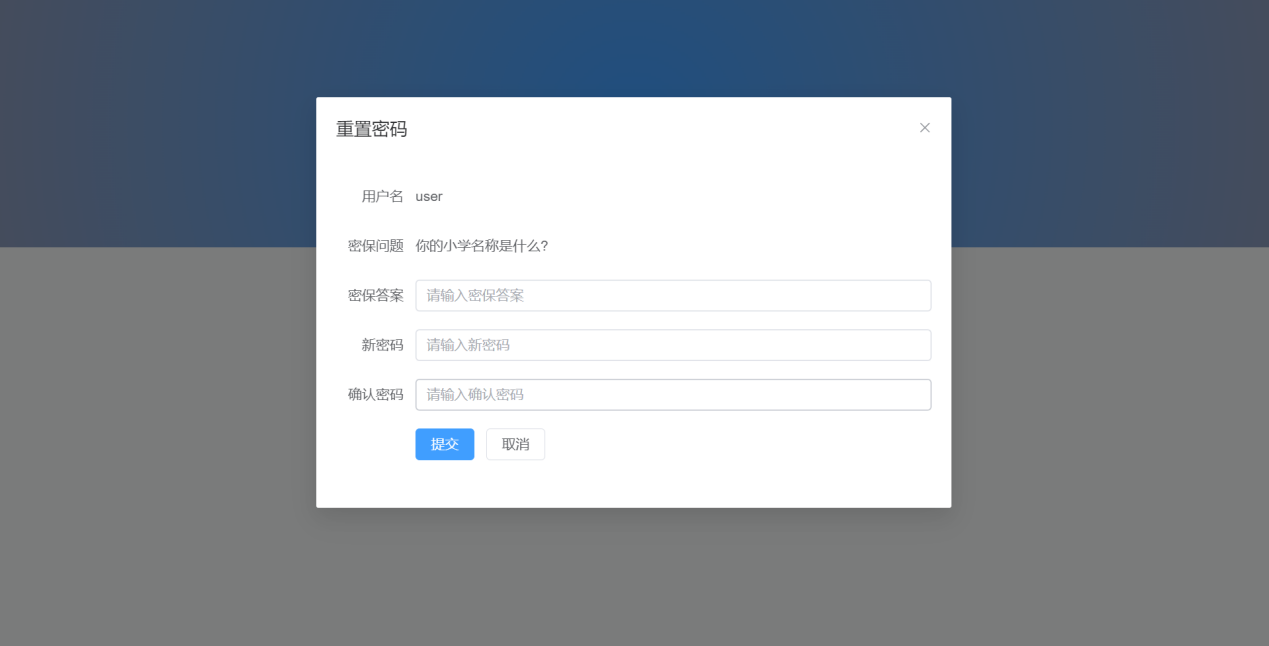 报名登录成功进入系统，可查看各个考次报名信息，下载准考证。当审核状态为”未审核“或”审核未通过“时，可修改报名信息。（1）有历史报名信息时，页面为下图：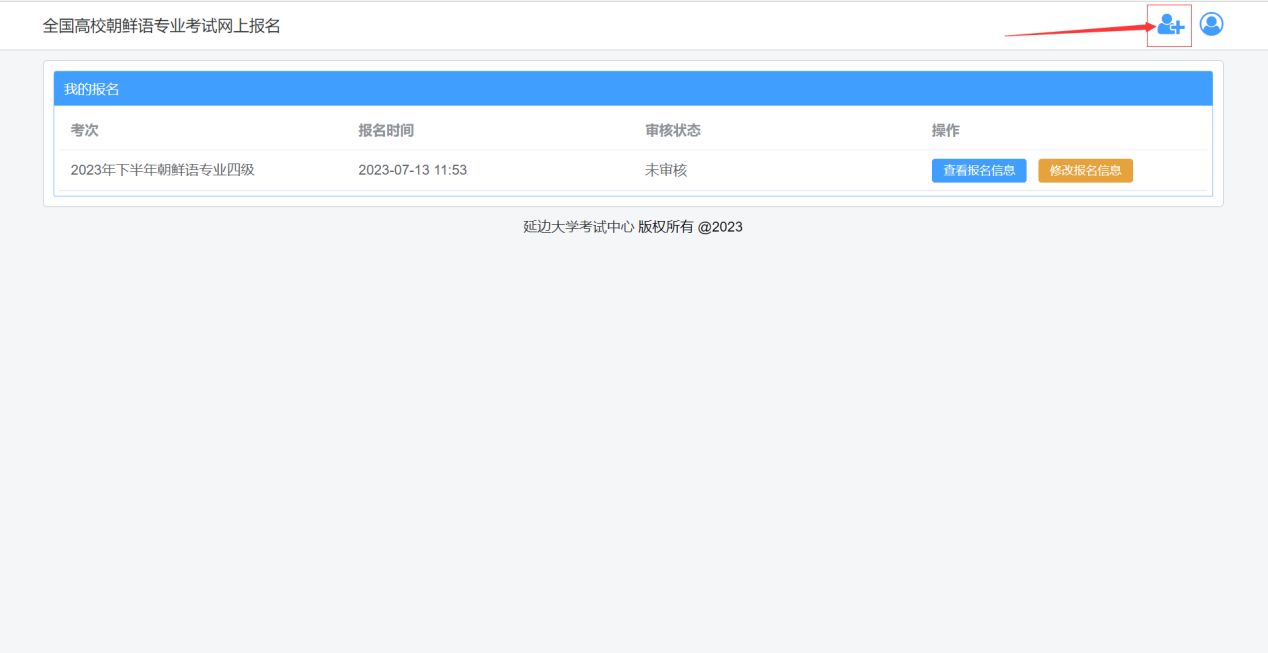 点击上图中箭头处，进入考次页面，选择考次进行报名工作。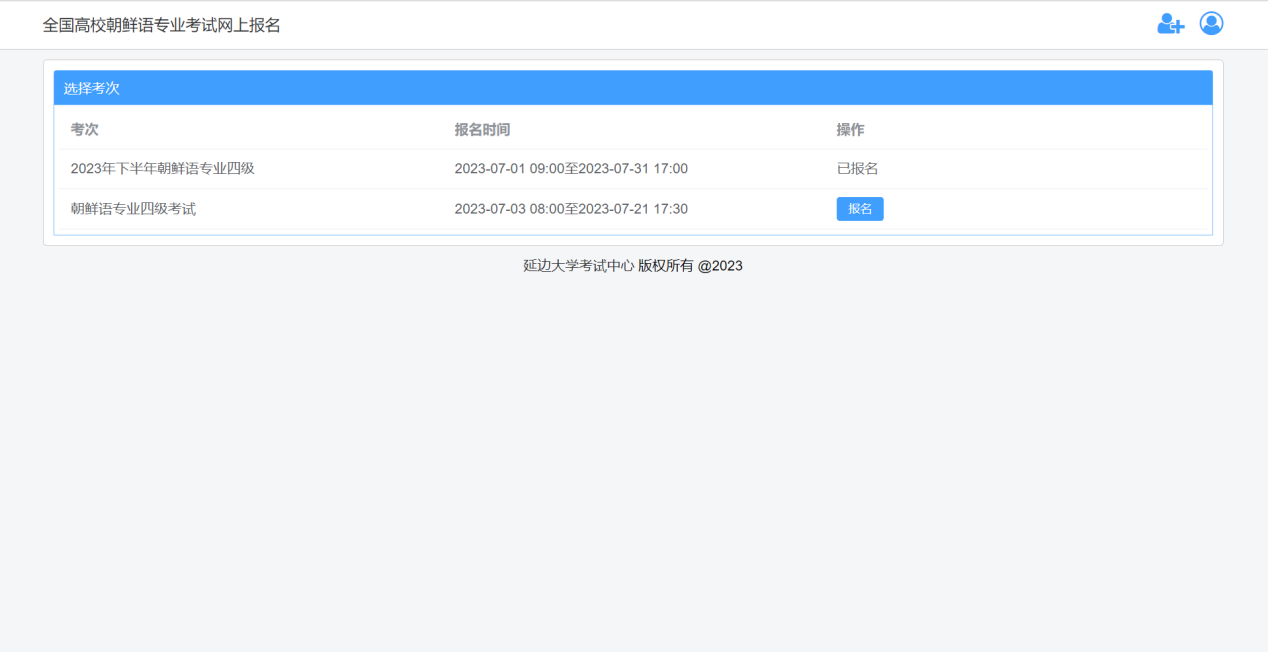 （2）当没有历史报名信息时，页面为下图：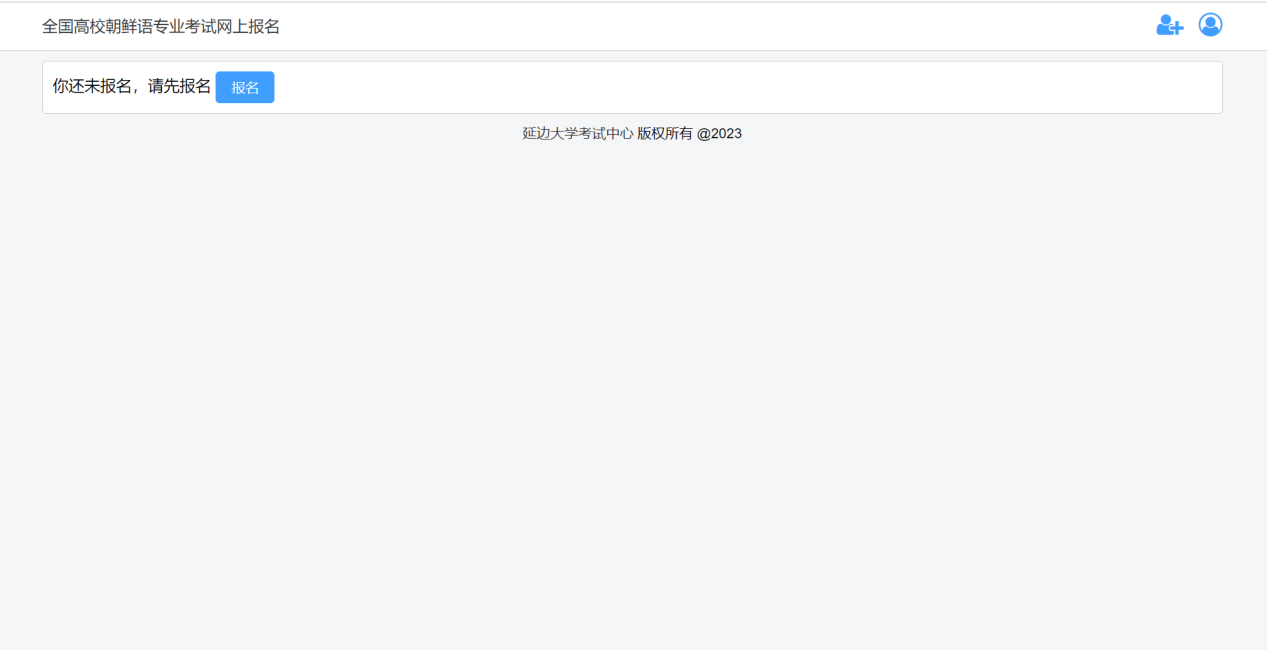 点击“报名”，进入考次页面，可进行报名工作。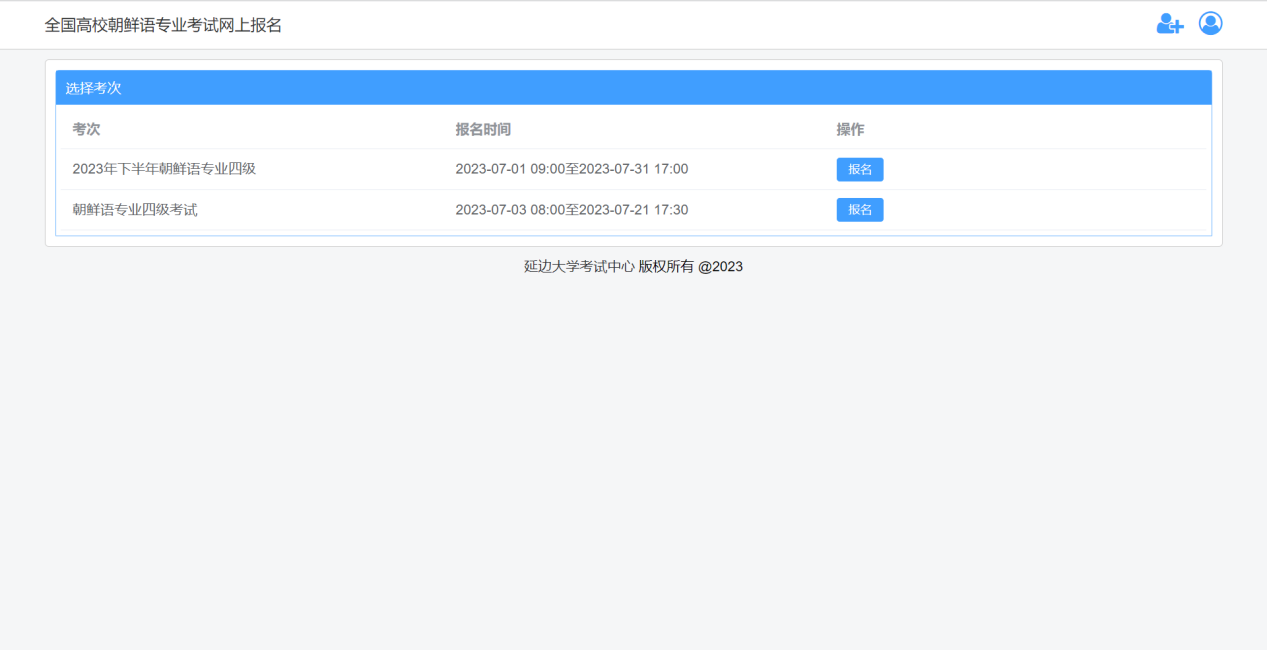 阅读报名须知，开始报名。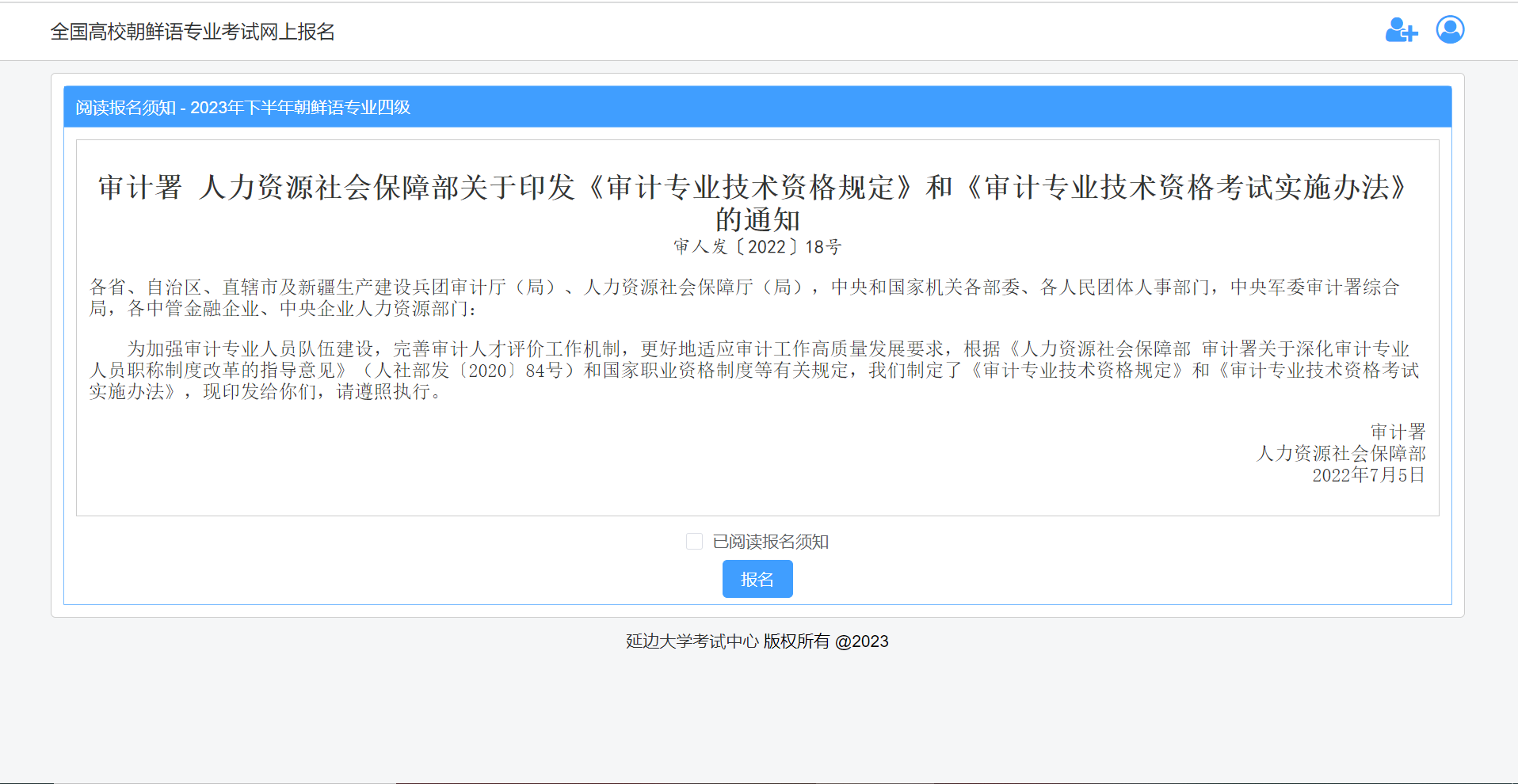 填写个人信息，上传照片。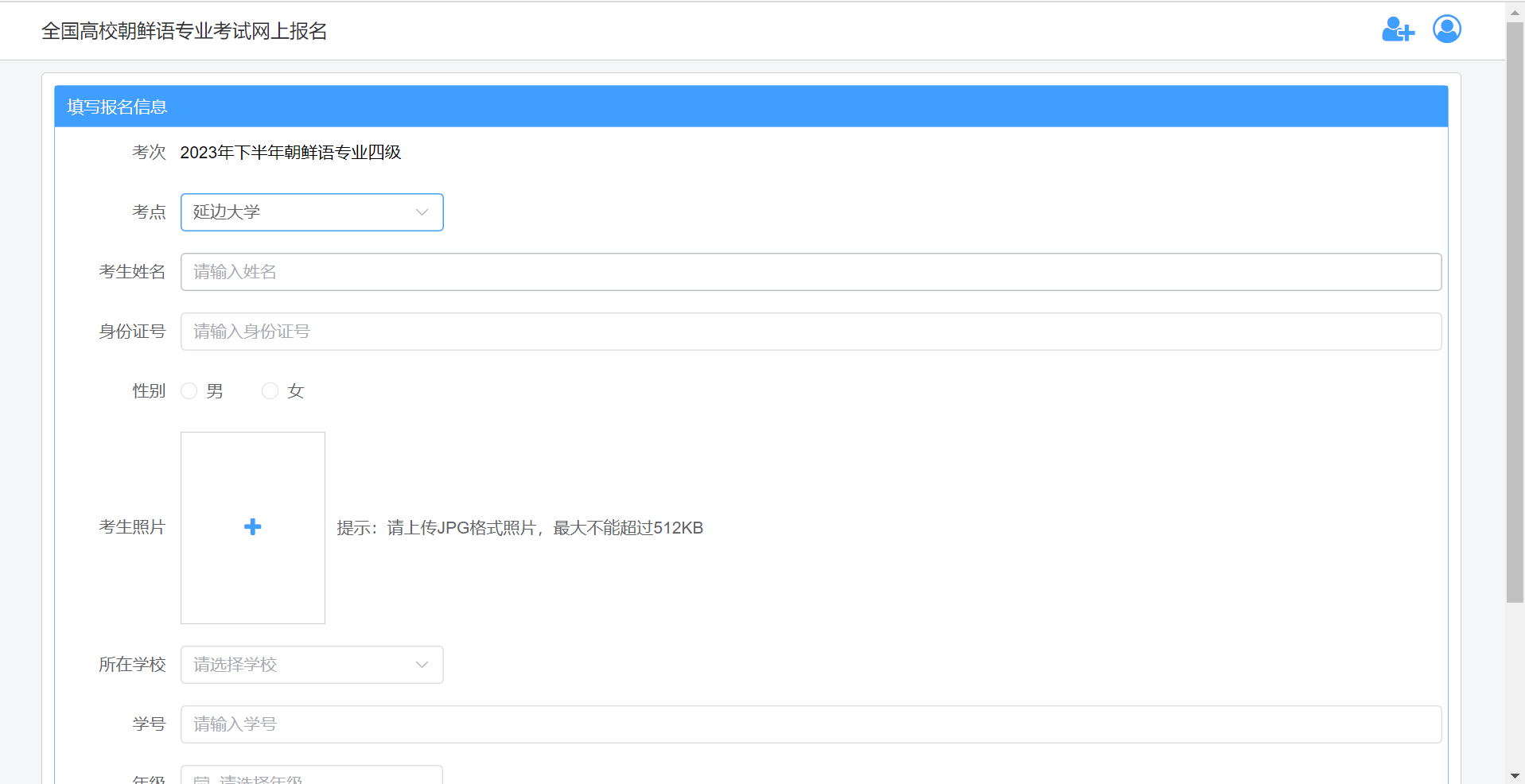 提交完报名信息即完成报名工作。请即使查看审核状态，审核通过前，考生均可修改报名信息。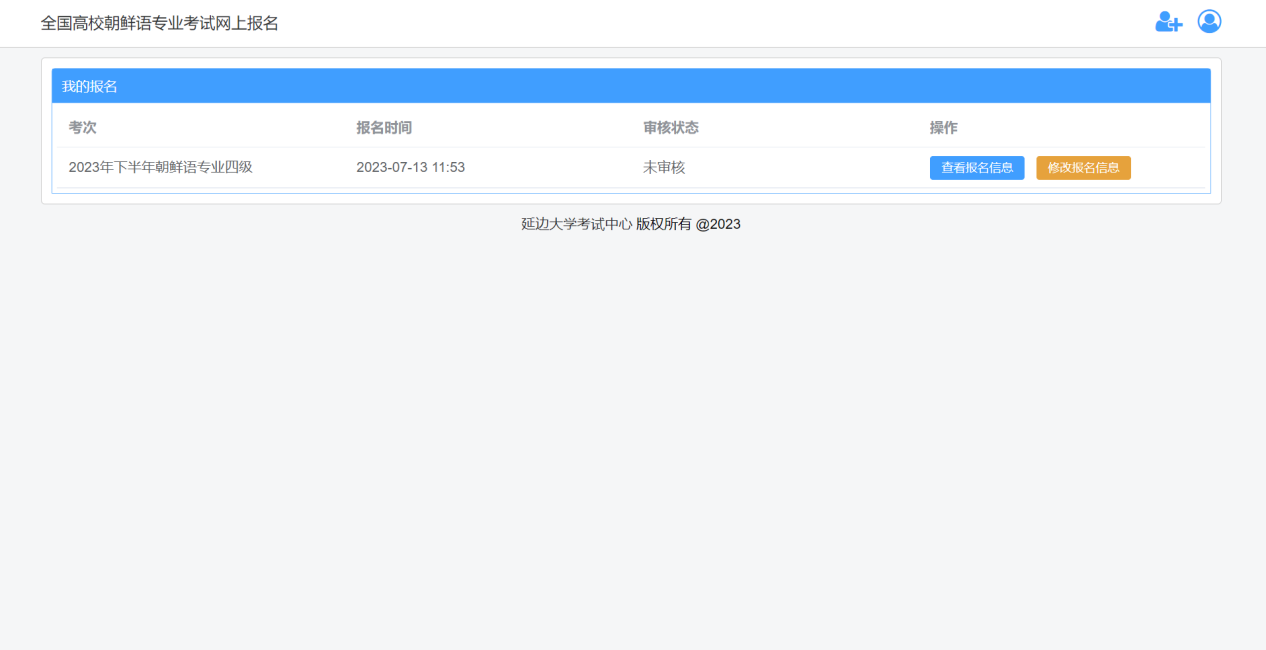 我的报名点击左上角“全国高校朝鲜语专业考试网上报名”或右上角的图标下拉框中的“我的报名”，查看我的所有报名。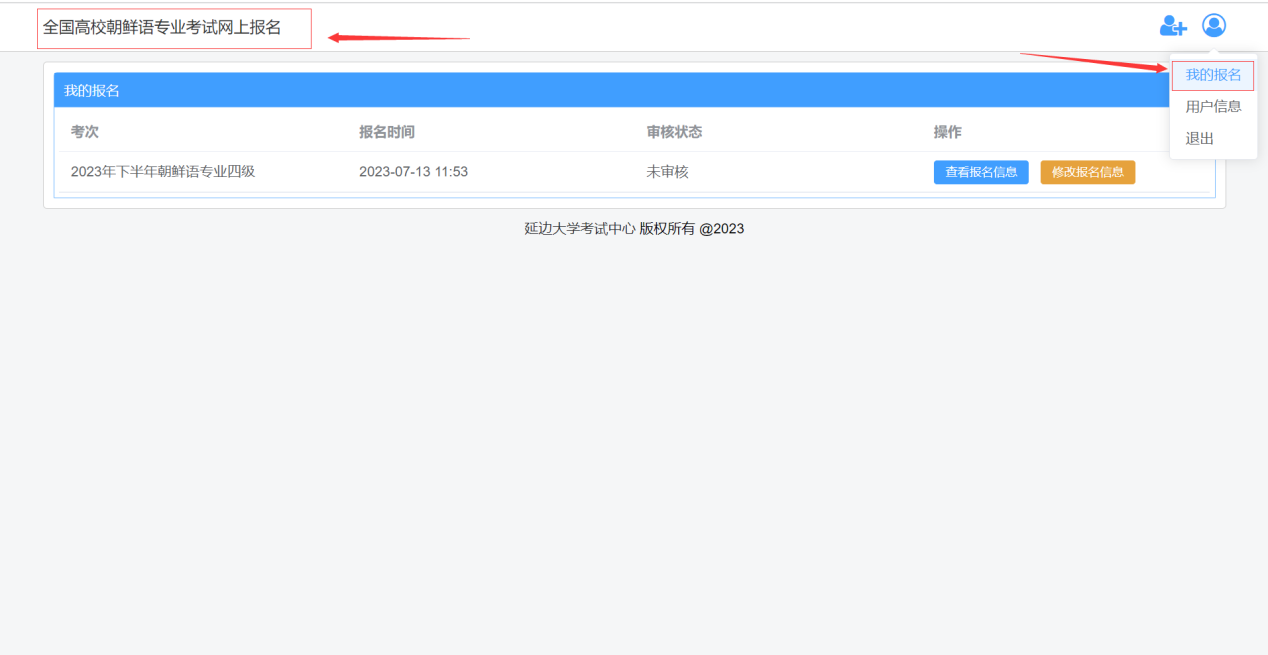 考试前，可在此页面下载准考证。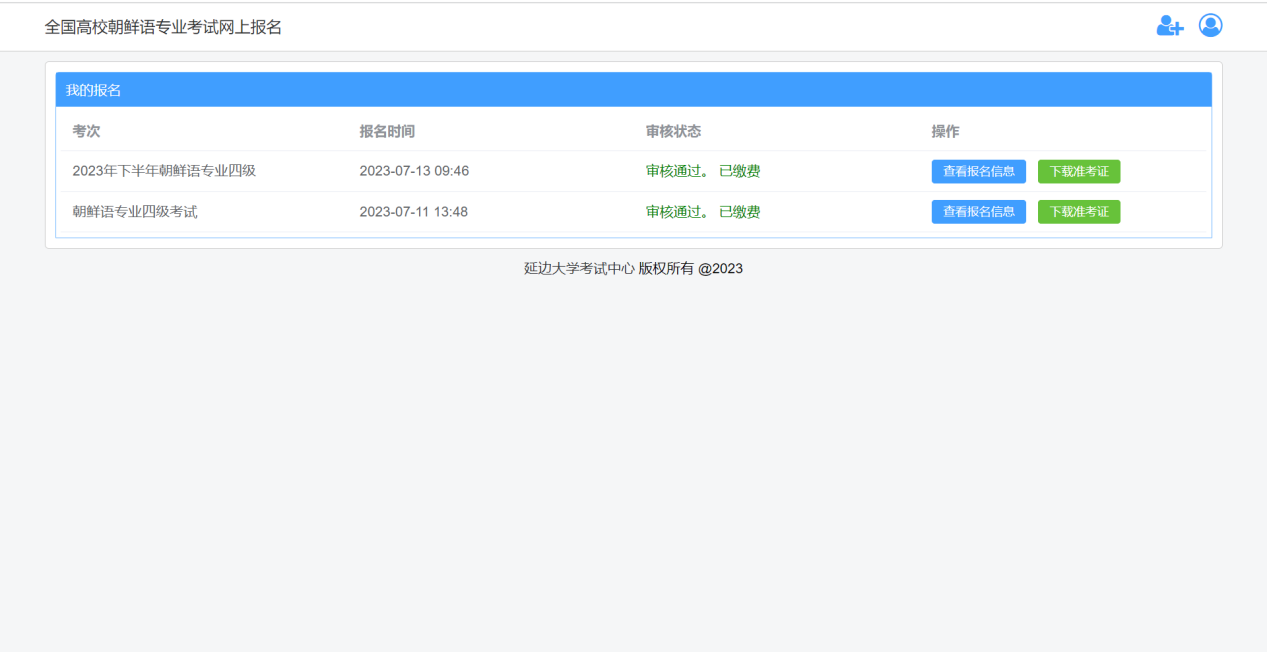 修改用户密码点击右上角的图标下拉框中的“用户信息”，修改用户密码、修改密保。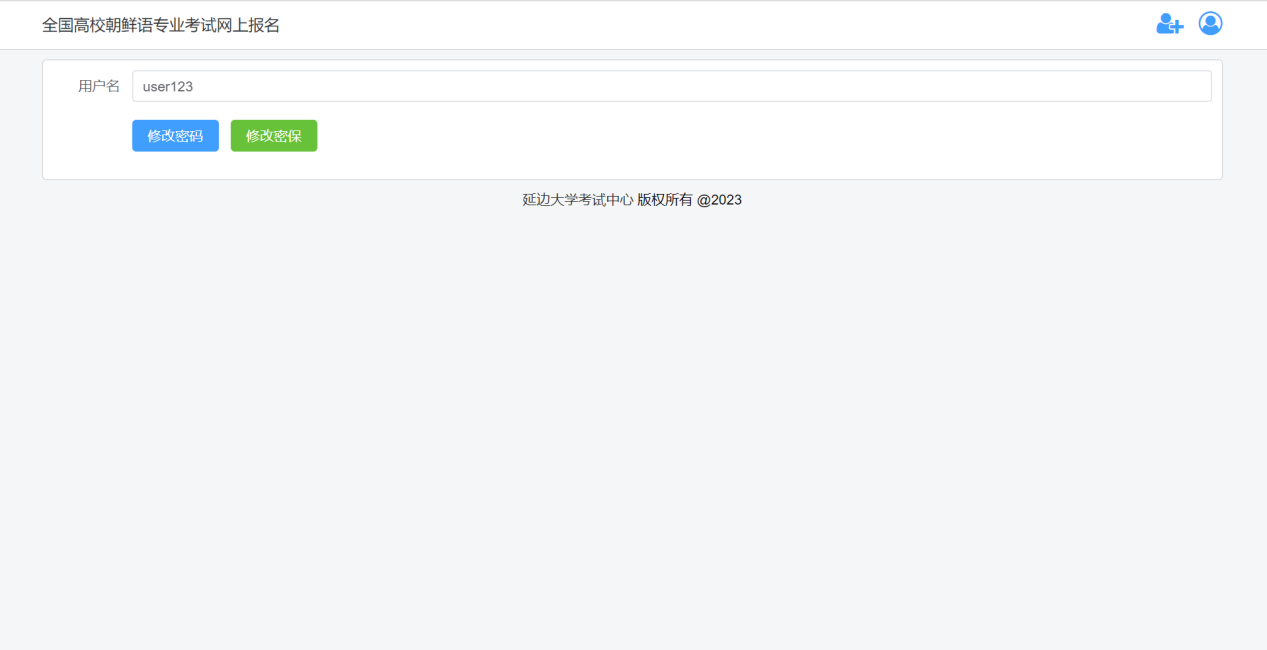 成绩查询在系统登录页面，点击“成绩查询”按钮。进入成绩查询页面，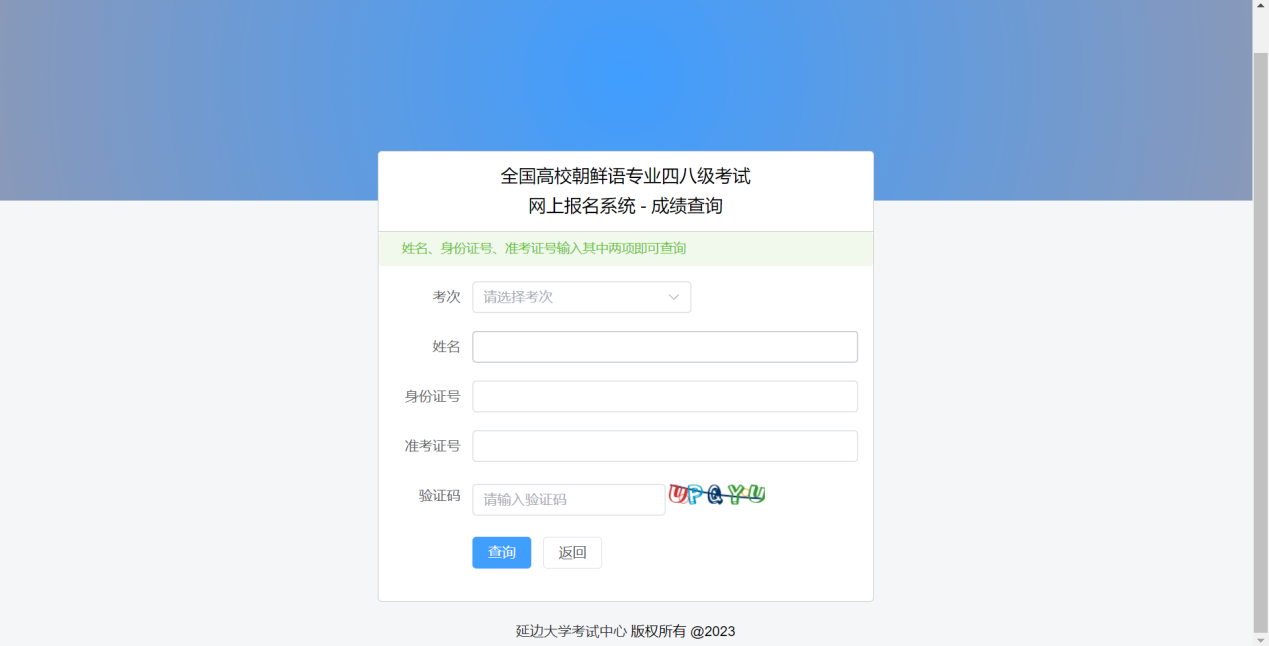 输入考生个人信息，查询成绩和下载证书。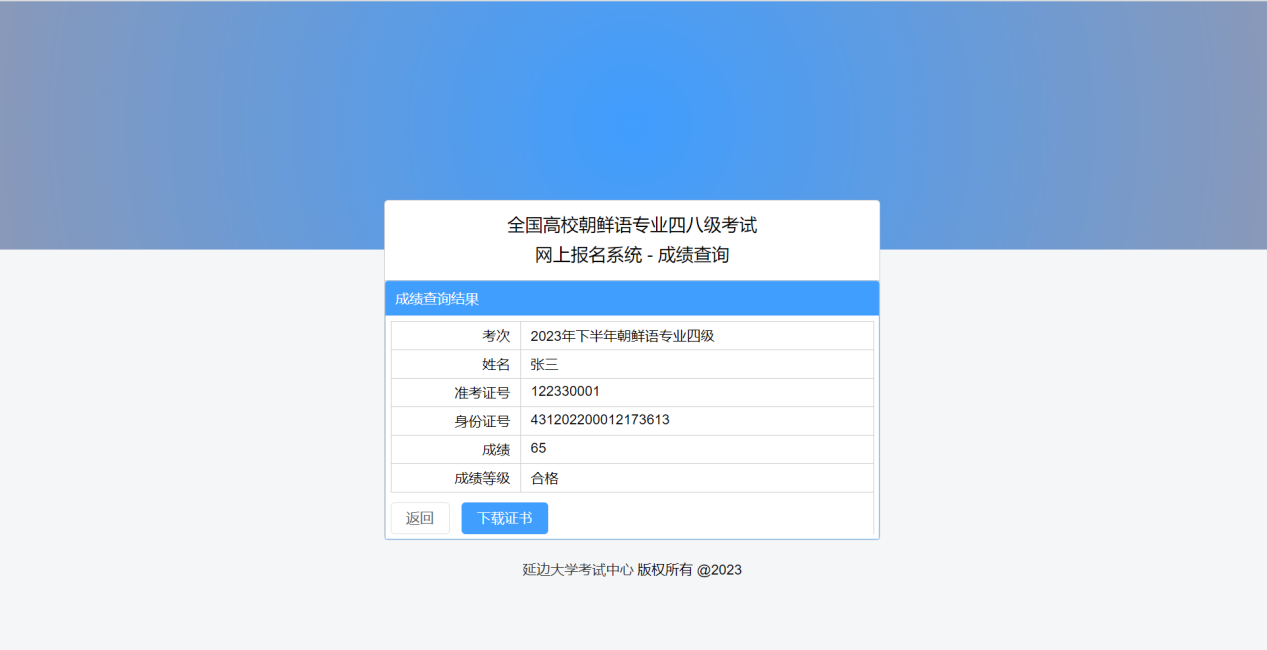 